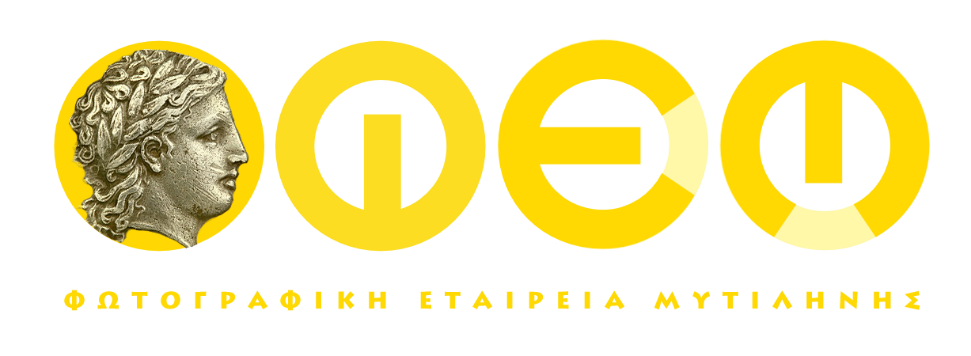 Μαθήματα Φωτογραφίας 2019 - 20201.	Έναρξη μαθημάτων – Παρουσίαση προγράμματος – Εγγραφές 2.	Σύντομη αναφορά στην τέχνη της Φωτογραφίας  	εισηγητής: Γιώργος Καζάζης3.	Φωτογραφικές μηχανές - Τα είδη και η λειτουργία τους	εισηγητής: Γιώργος Καζάζης4.	Φακοί - Τα είδη και η λειτουργία τους	εισηγητής: Γιώργος Καζάζης5.	Ταχύτητα κλείστρου - Διάφραγμα - ISO	εισηγητής: Νάγια Βακλατζή6.	Φωτομέτρηση (σχέση ταχύτητας – διαφράγματος) – White Balance	εισηγητής: Νάγια Βακλατζή7.	Φωτογραφική εξόρμηση – Πρακτική εξάσκηση8.	Κριτική φωτογραφιών9.	Βάθος Πεδίου	εισηγητής: Νάγια Βακλατζή10.	Υπερέκθεση – Υποέκθεση	εισηγητής: Νάγια Βακλατζή11.	Φωτογραφική εξόρμηση - Πρακτική εξάσκηση12.	Κριτική φωτογραφιών13.	Νομικό καθεστώς γύρω από τη φωτογραφία 	εισηγητής: Χριστόφορος Χατζηβασιλείου (Δικηγόρος)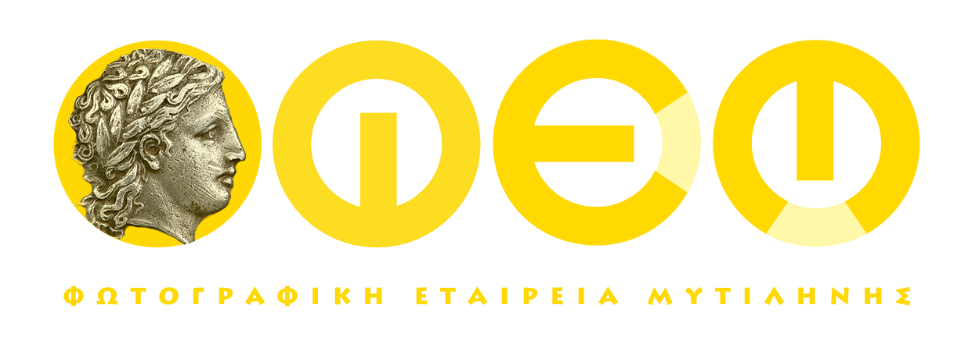 14.	Βασικοί κανόνες σύνθεσης της εικόνας	εισηγητής: Γιώργος Καζάζης15.	Αισθητική της φωτογραφίας	εισηγητής: Γιώργος Καζάζης16.	Φωτογραφική εξόρμηση - Πρακτική εξάσκηση17.	Κριτική φωτογραφιών18.	Εισαγωγή στην επεξεργασία εικόνας (Τύποι αρχείων-Αποθήκευση-Lightroom)	εισηγητής: Θωμάς Μαμάκος19.	Lightroom (μέρος 2ο)	εισηγητής: Θωμάς Μαμάκος20.	Lightroom (μέρος 3ο)	εισηγητής: Θωμάς Μαμάκος21.	Lightroom (μέρος 4ο)	εισηγητής: Θωμάς Μαμάκος22.	Φωτογραφική εξόρμηση - Νυχτερινή Φωτογράφιση23	Κριτική φωτογραφιών24. 	Φωτογράφιση με τεχνητό φωτισμό	εισηγητής: Θωμάς Μαμάκος25.	Φωτογραφική άσκηση - Photo Day26.	Παρουσίαση εργασιών - Απονομή πτυχίων